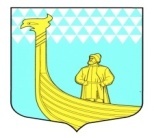                                       А  Д  М   И   Н   И  С  Т  Р  А  Ц  И  ЯМУНИЦИПАЛЬНОГО ОБРАЗОВАНИЯВЫНДИНООСТРОВСКОЕ СЕЛЬСКОЕ ПОСЕЛЕНИЕВОЛХОВСКОГО МУНИЦИПАЛЬНОГО РАЙОНАЛЕНИНГРАДСКОЙ  ОБЛАСТИ  П О С Т А Н О В Л Е Н И Е                                                              дер. Вындин ОстровВолховского района, Ленинградской областиот «11»   ноября    2021 года                                                                     № 145     Об утверждении муниципальной программы «Обеспечение первичных мер пожарной безопасности  на территории муниципального образования Вындиноостровское сельское поселение на 2022 – 2024 гг. В соответствии с  Федеральным законом «О пожарной безопасности» № 69-ФЗ от 21.12.1994 г., Федеральным законом «Технический регламент о требованиях пожарной безопасности» № 123-ФЗ от 22.07.2008,  федеральным законом от 06 октября 2003 года  «Об общих принципах организации местного самоуправления в Российской Федерации», областного закона «О пожарной безопасности Ленинградской области» № 33-ОЗ от 13.10.2000г, на основании Устава МО, а также в целях усиления первичных мер пожарной безопасности  на территории МО Вындиноостровское сельское поселение, уменьшения гибели, травматизма людей, размера материальных потерь от огня администрация муниципального образования Вындиноостровское сельское поселение п о с т а н о в л я е т:1.Утвердить муниципальную Программу «Обеспечение первичных мер пожарной безопасности  на территории муниципального образования Вындиноостровское сельское поселение на 2019 – 2021 гг.», приложение .2. Считать недействующим постановление администрации МО Вындиноостровское сельское поселение от 30 ноября 2016 года № 161 «Об утверждении муниципальной программы «Обеспечение первичных мер пожарной безопасности  на территории муниципального образования Вындиноостровское сельское поселение на 2017 – 2018 гг.»3. Данное постановление подлежит опубликованию в средствах массовой информации и размещению на официальном сайте МО Вындиноостровское сельское поселение. 4. Контроль за исполнением данного постановления оставляю за собойГлава администрации                                                                  Е.В.ЧеремхинаПриложение  УтвержденаПостановлениемГлавы администрации                                                                                                              МО Вындиноостровское сельское поселение                                                                                                   от «11»  ноября 2021г. № 145                                                                                                                Муниципальная программа«Обеспечение первичных мер пожарной безопасности на территории муниципального образования  Вындиноостровское сельское поселение на 2022 – 2024 гг.»паспорт 2.Анализ ситуации и обоснование целей и задач Программы	Муниципальная  программа «Обеспечение первичных мер пожарной безопасности на территории муниципального образования Вындиноостровское сельское поселение на 2022-2024 гг.»  (далее - Программа) разработана во исполнение Федеральных законов «О пожарной безопасности» от 21.12.1994 г. № 69-ФЗ, «Технический регламент о требованиях пожарной безопасности» от 22.07.2008г. № 123-ФЗ, Бюджетного кодекса РФ областного закона  Ленинградской области от 25.12.2006 N 169-оз (в ред. от 27.11.2008) "О пожарной безопасности Ленинградской области". Основными целями  Программы являются создание необходимых условий для усиления пожарной безопасности на территории Вындиноостровского сельского поселения, предотвращения гибели, травматизма людей, сокращения размера материальных потерь от огня, функционирования ДПД, укрепления их материально-технической базы. Несмотря на комплекс мер, направленных на обеспечение необходимых условий для повышения готовности и оперативности по обеспечению мероприятий по противопожарной безопасности противопожарное состояние  Вындиноостровского  сельского поселения вызывает серьезную тревогу и озабоченность. С учетом динамики показателей оперативной обстановки в целом на территории Волховского муниципального района можно ожидать, что в предстоящие годы на территории Вындиноостровского сельского поселения возможны ряд пожаров в год, возможна гибель людей на пожарах.Сложившееся положение обусловлено комплексом проблем правового, материально-технического и социального характера, накапливавшихся десятилетиями и не получавших своего разрешения.Одной из причин такого положения является недостаточность средств, выделяемых на осуществление мероприятий по обеспечению пожарной безопасности, отсутствие финансирования на создание добровольных пожарных формирований и их техническому оснащению на территории муниципального образования.Для преодоления отмеченных негативных тенденций в  организации борьбы с пожарами необходимы целенаправленные скоординированные действия  формирований МЧС, администраций Волховского муниципального района и Вындиноостровского сельского поселения, руководителей предприятий, учреждений и организаций любой формы собственности, расположенных на территории муниципального образования Вындиноостровское сельское поселение.3. Обоснование мероприятий Программы.На территории Вындиноостровского сельского поселения расположено 18 населенных пунктов.В Вындиноостровском сельском поселении нет отряда пожарной охраны, соответственно, нет пожарных депо.Большая часть из населенных пунктов, входящих в состав МО Вындиноостровское сельское поселение расположены в пределах нормативной доступности районной пожарной части. Населенные пункты Хотово, Козарево, Любыни, Заднево, Залесье расположены не в пределах нормативной доступности районной пожарной части.   Для  обеспечения первичных мер  в этих населенных пунктах имеются  в наличии пожарные мотопомпы, ранцевые опрыскиватели.  Систематически проводятся инструктажи с населением. В настоящее время на территории Вындиноостровского сельского поселения  нет  добровольной пожарной команды ,так как ни Федеральным бюджетом, ни Правительством Ленинградской области средства на создание и содержание ДПД не выделяются.  Собственных средств местного бюджета на содержание и  финансирование  ДПД  администрация Вындиноостровского сельского поселения не имеет. Сегодня одними из наиболее действенных методов профилактики пожаров на территории Вындиноостровского  сельского поселения остаются организация общественного и муниципального контроля  соблюдения населением требований пожарной безопасности, который    может и должен быть направлен на решение следующих задач:- целенаправленное информирование жителей Вындиноостровского сельского поселения о происходящих пожарах, их последствиях, мерах предупредительного характера и обеспечения пожарной безопасности;- формирование у различных групп населения представления о пожарах, их последствиях как реально существующей проблеме;- проведение обучения населения основам пожаробезопасного поведения, соблюдения противопожарного режима на объекте и в быту, умения пользоваться первичными средствами пожаротушения, вызова пожарной помощи и действиям в случае возникновения пожара.- создание необходимых условий для усиления пожарной безопасности Вындиноостровского сельского поселения;- пропашка минерализованными противопожарными полосами (шириной не менее ) населенных пунктов поселения, где имеется прилегание к лесным массивам ;	- совершенствование нормативной, правовой и методической документации по обеспечению пожарной безопасности муниципальных учреждений, объектов жилого сектора во взаимодействии с государственной противопожарной службой; - оснащение муниципальных учреждений, зданий жилого сектора современным противопожарным оборудованием, средствами защиты  и пожаротушения;- организация обучения и периодической подготовки  руководителей, должностных лиц, лиц ответственных за пожарную безопасность муниципальных учреждений, персонала, работников учреждений, старост населенных пунктов;- формирование у различных групп населения - работников предприятий, молодежи, подростков, учащихся, неработающих - представления о пожарах как реально существующей проблеме;-  обеспечение подъездов к имеющимся  водоисточникам, пожарным гидрантам в населенных пунктах поселения; 	Пожарные мотопомпы передаются в ответственное хранение, старостам в населенных пунктах. В каждом населенном пункте предусматривается установка указателей  «Пожарный водоем» со светоотражающим покрытием и звуковой сигнал.  В населенном пункте с централизованным водоснабжением -  д. Вындин Остров – предусмотрена установка пожарных гидрантов.План мероприятийнаправленных на укрепление пожарной безопасности на территории МО Вындиноостровское сельское поселение в рамках целевой программы  «Обеспечение первичных мер пожарной безопасности  на территории муниципального образования Вындиноостровское сельское поселение   на  2022-2024 гг.»Мероприятия 2023 годаПолное наименование  Муниципальной Программы	Программа «Обеспечение первичных мер пожарной безопасности на территории муниципального образования Вындиноостровское сельское поселение на 2022 – 2024 гг.»Период и этапы реализации Программы2022-2024гг.Цель ПрограммыОбеспечение необходимых условий для повышения пожарной безопасности муниципального образования Вындиноостровское сельское поселение.Основные задачи, мероприятия ПрограммыПриведение  социальных объектов, объектов экономики, в целом поселения в соответствие с требованиями правил пожарной безопасности  в Российской Федерации.Объем финансовых ресурсов, необходимый для успешного завершения Программы2022 год 40,0  тыс. рублей за счет бюджета муниципального образования2023 год 40  тыс. рублей за счет бюджета муниципального образования2024 год 40,0 тыс. рублей за счет бюджета муниципального образованияитого: 120,0 тыс. рублей Ожидаемые конечные результаты, социальный и экономический эффектОбеспечение сокращения количества пожаров, гибели людей и материального ущерба.Разработчик Программы	Администрация  МО Вындиноостровское сельского поселенияСистема организации контроля за выполнением Программы Контроль над реализацией программных мероприятий на местном уровне осуществляет администрация  поселения,  в соответствии с полномочиями, установленными федеральным и областным законодательствомОрганизации, независимо от форм собственности, в установленные сроки представляют в администрацию МО Вындиноостровское сельское поселение сведения о ходе реализации намеченных мероприятий. МероприятиеИсполнительИсточник финансированияСрок исполненияФинансирование(тыс. руб.) примечаниеПо населенным пунктам 2022 годПо населенным пунктам 2022 годПо населенным пунктам 2022 годПо населенным пунктам 2022 годПо населенным пунктам 2022 годПо населенным пунктам 2022 годПропашка минерализованными противопожарными полосами (ширина не менее 3м)  населенных пунктов поселенияАдминистрация  старосты населенных пунктовБюджет поселения март-апрель20,0с привлечением населения, имеющего в собственности специализирован-ную технику для опашки населенных пунктов;приобретение ГСМ, оплата работ по опашкеИтого:местный бюджет20,0 Пропашка минерализованными противопожарными полосами (ширина не менее 3м)  населенных пунктов поселения администрациястаросты населенных пунктов Бюджет поселениямарт-апрель  20,0с привлечением населения, имеющего в собственности специализирован-ную технику для опашкиОбустройство пожарных водоемов в д.Теребочево, д.Вындин Остров, д.Боргино, д.Морозово, д. КозаревоАдминистрация  Бюджет поселения85,34Итого:местный бюджет105,34Мероприятия 2024 годаМероприятия 2024 годаМероприятия 2024 годаМероприятия 2024 годаМероприятия 2024 годаМероприятия 2024 годаПриобретение воздуходувкиАдминистрация  Бюджет поселения2 кв.50,0 в населенный пункт  МорозовоПропашка минерализованными противопожарными полосами (ширина не менее 3м)  населенных пунктов поселения администрациястаросты населенных пунктов Бюджет поселения2 кв.   20,0с привлечением населения, имеющего в собственности специализирован-ную технику для опашкиОбучение старост населенных пунктовАдминистрация   без финансированиямай-августбесплатно с привлечением  государственного инспектораИтого:местный бюджет70,0